Муниципальное бюджетное дошкольное образовательное учреждение«Детский сад комбинированного вида № 19 «Рябинка»_____________________________________________________________________658204  г. Рубцовск, ул. Комсомольская, 65тел.: (38557) 7-59-69Е -mail: ryabinka.detskiysad19@mail.ruПатриотическая беседа «Наш родной Алтайский край» в подготовительной группе Разработала и провела:                                                                          Левченко С.А.Патриотическая беседа в подготовительной группе об Алтайском крае.Описание: методическая разработка будет интересна воспитателям старшей и подготовительной групп, педагогам начальной школы, а так же тем, кому интересно узнать о природных богатствах Алтайского края.
Образовательные области: «Познание», «Чтение художественной литературы», «Коммуникация».
Цель: познакомить детей с расположением Алтайского края на Карте России, а также с его природными богатствами.
Задачи:
- Пополнить словарный запас новыми географическими названиями: Алтайский край, Горная Колывань, Горный Алтай, Барнаул, а так же новыми словами: мрамор, яшма, соболь, кедр.
- Приобщение детей старшего дошкольного возраста к истории и культуре родного края.
- Способствовать формированию географических представлений дошкольников в процессе ознакомления с расположением родного края и его районов на карте;
- Воспитывать патриотические чувства старших дошкольников в процессе осознания, что Алтайский край очень богат природными ресурсами, красивыми местами, разнообразен географическим ландшафтом.
- Воспитание чувства гордости за родной край.
Актуальность: нравственно – патриотическое воспитание дошкольников очень актуально в наше время, а использование в беседе регионального компонента приобщает детей старшего дошкольного возраста к истории родного края, невольно вызывая гордость, что рождены они в регионе с очень красивой и разнообразной природой.
Оборудование и материалы: географическая карта России, фотографии с изображением природных богатств Алтая, некоторых видов Барнаула, Рубцовска изделия из золота и серебра (фотографии золотых и серебряных украшений).

Ход беседы     Воспитатель: Ребята, вы все знаете, что мы живём в стране, которая называется…. (дети: Россия). Россия – это, ребята, наша большая родина. Наша Россия – очень большая страна, в ней очень много различных краёв и областей (показ по карте). Но есть один край, который дорог нашему сердцу больше всего, тот, где мы с вами живём, называют его Алтайский край. Край наш находится на юге Сибири. Эта наша малая Родина.

Ирина Cереброва
МНОГОЛИКИЙ АЛТАЙ

Алтай — это звёздное небо над степью,
Украшенной гладью озёр;
Алтай — облака, уходящие цепью
По склонам синеющих гор.

Бурливые реки и песнь водопада,
Живительный воздух лесов,
Полуденный зной и ночная прохлада,
Цветы как из радужных снов...

Алтай! Будет сложено множество песен
О дивной твоей красоте!
Ты так многолик и настолько чудесен,
Как сказка о светлой мечте!

А сейчас я вам расскажу легенду, откуда появилось такое слово Алтай. Сравните - «Алтай» и «Алтын», эти слова похожи. «Алтыном» в старину называли золото. Значит Алтай – это золотой край.
В каком городе мы живём? Правильно, мы с вами живём в городе Рубцовске. В наших степях растёт пшеница, каждое её зёрнышко золотое.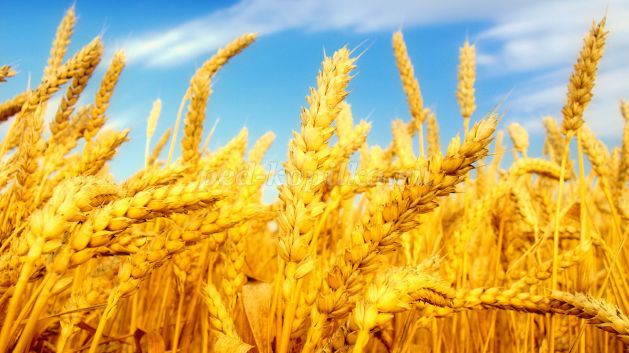 

В Алтайском крае много бескрайних пшеничных полей. Пшеница очень ценное растение, т.к. из неё производят самый главный продукт – хлеб. В нашем крае выращивают лучшие сорта пшеницы.Давайте представим, что мы с вами хлеборобы, т.е. выращиваем пшеницу и поиграем в игру «Песня хлебороба». Я буду произносить стихотворение и показывать движения, а вы повторяйте за мной.

Динамическая пауза.

Дети становятся в круг.
Нивка, Нивка (дети идут по кругу, взявшись за руки),
Яровая жинка.
Уроди пшеничку,
Горох да чечевичку (делают взмахи руками снизу вверх).
На поле копнами (руки вверх),
На столе пирогами (лепят пироги).
Нивка золотая (идут по кругу),
Добрая, медовая,
Принеси нам хлеба
Стебелёк до неба (руки вверх).
Матушка рожь,
Встань стеною сплошь (взявшись за руки, поднимают руки вверх),
Стебель в оглоблю,
Колос в дугу (наклоны вправо – влево).
Встань, рожь большая,
Вот - такая (руки вверх).
Расти, копна золотая, -
Вот - такая (присесть, медленно встать, поднимая руки вверх).
А теперь садитесь на свои места и послушайте дальше рассказ о нашем родном Алтайском крае.

На Алтае есть горы – это Горный Алтай.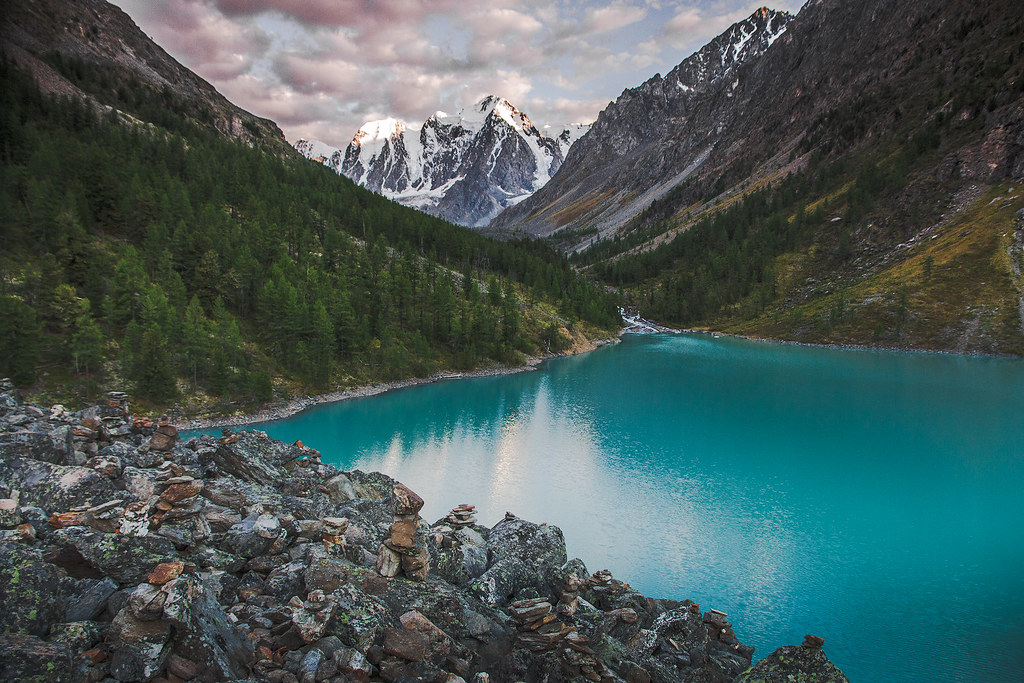 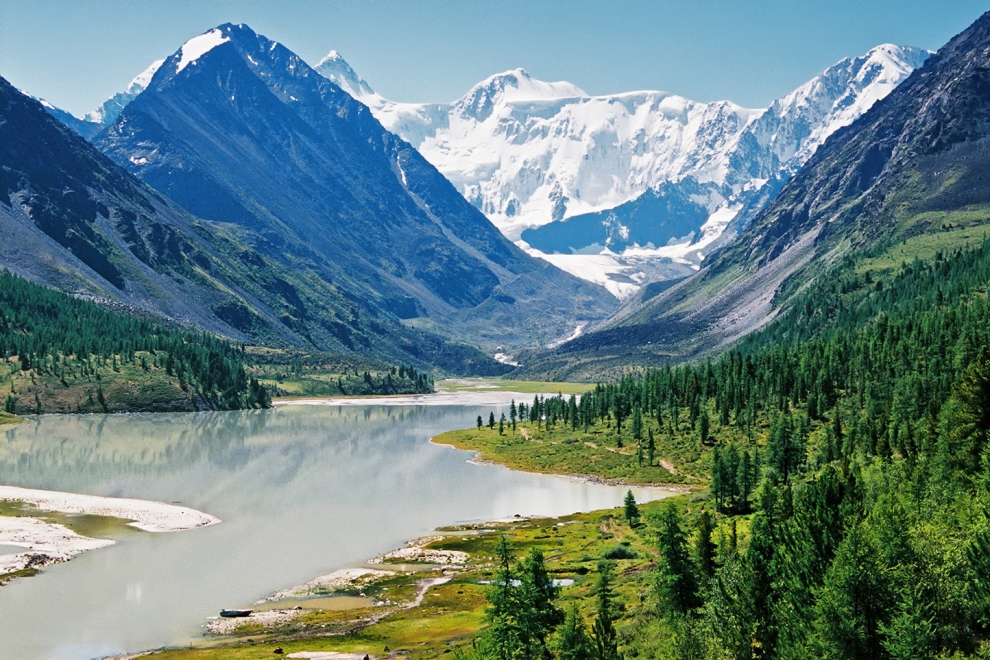 
Там растут деревья с толстыми ветвями и длинными шелками – это кедры.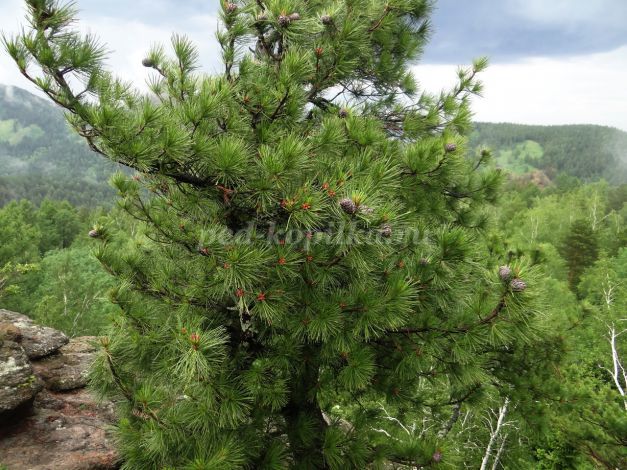 
В каждой кедровой шишке пригоршня орешков, не простые они, а золотые.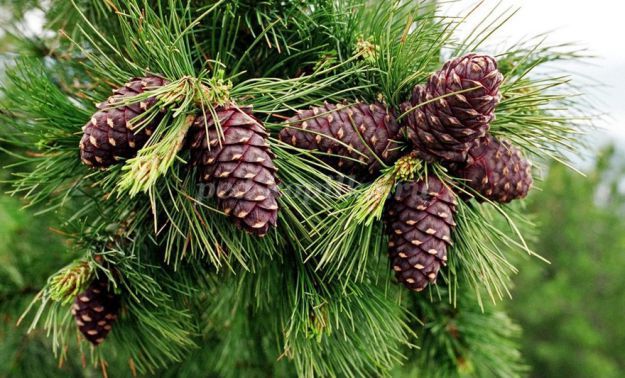 
Кедровые орехи очень вкусные и полезные.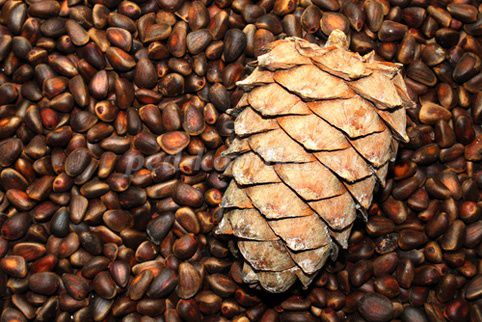 

В кедровых лесах живут соболи - «пушистое золото Алтая». Соболи обладают очень ценным мехом.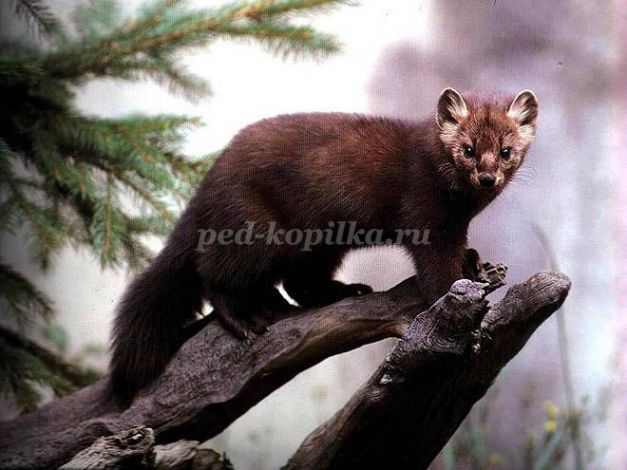 

А под кедрами, глубоко в земле, похожие на человечков корни. Это «Жень – Шень» - золотой корень.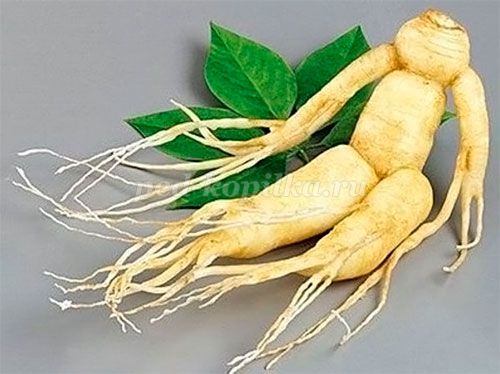 
Корень Жень – Шеня используют для изготовления лекарственных настоек, чтобы лечить людей от разных болезней.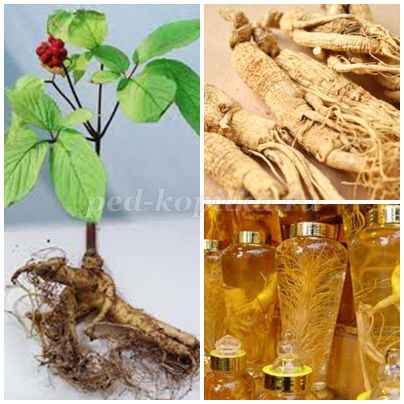 
Корни эти выкапывают олени с «золотыми рожками».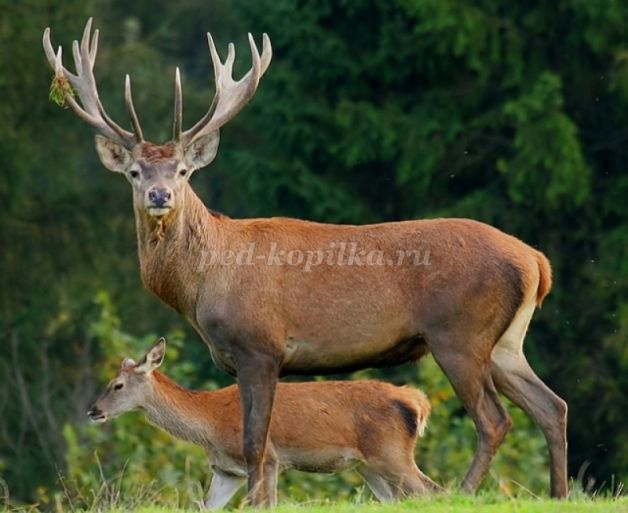 
Это не простые олени. Их специально разводят в Горном Алтае, потому, что их рога обладают лечебными свойствами. Когда рога отрастают, их спиливают и перерабатывают на лекарства. А у оленя отрастают новые рога.

Есть в Алтайском крае ещё одно местечко, о котором ходят легенды. Это Горная Колывань.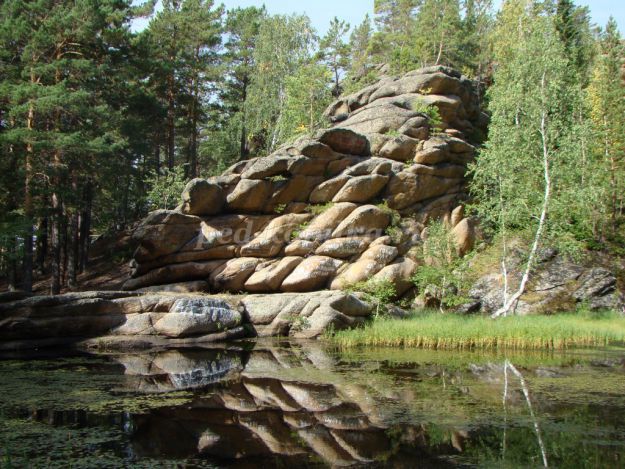 
Здесь расположены рудники, известные во всём мире, где добывают золото и серебро; здесь расположены месторождения серого, белого, фиолетового, золотистого мрамора.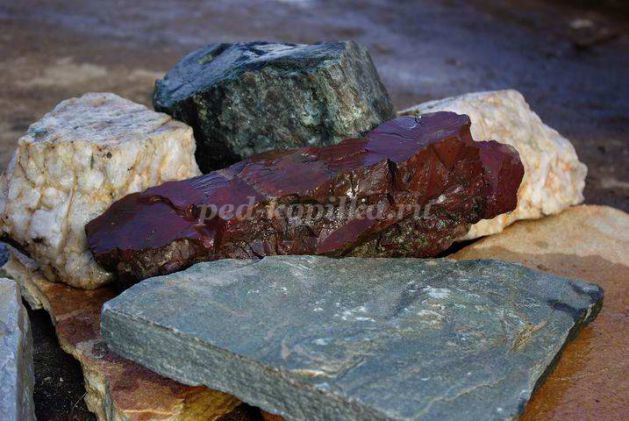 
Такой мрамор идёт на строительные нужды. Им облицовывают здания.

А ещё в Горной Колывани есть месторождение яшмы – очень красивый камень.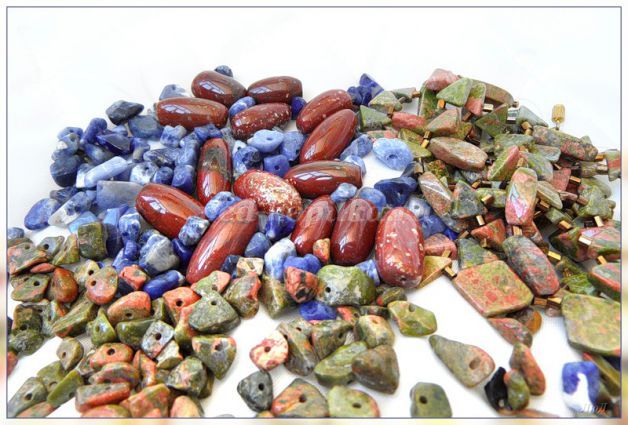 
Из него изготавливают красивые вазы, шкатулки для украшений. Их изготавливают специальные мастера - камнерезы.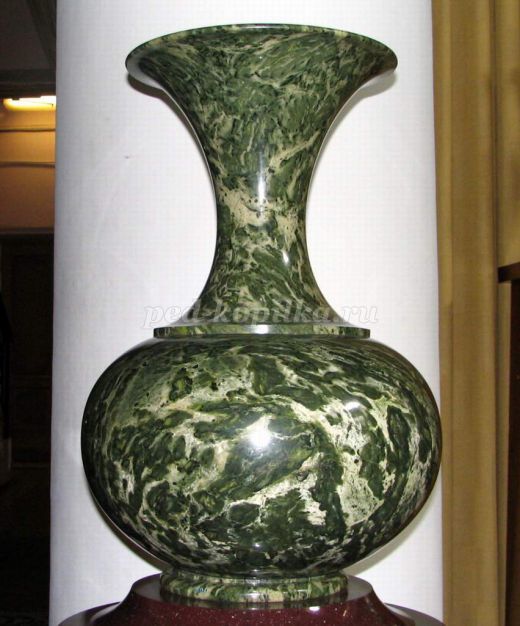 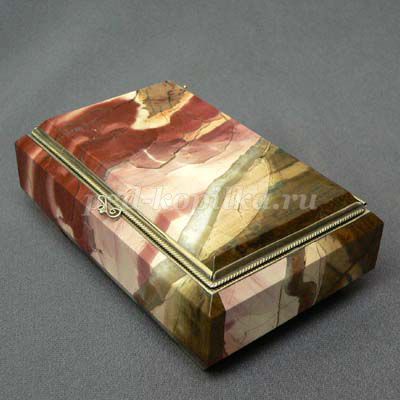 
Такие вазы заказывала царица Екатерина и сейчас они находятся в музее.

Также в нашем Алтайском крае добывают песок,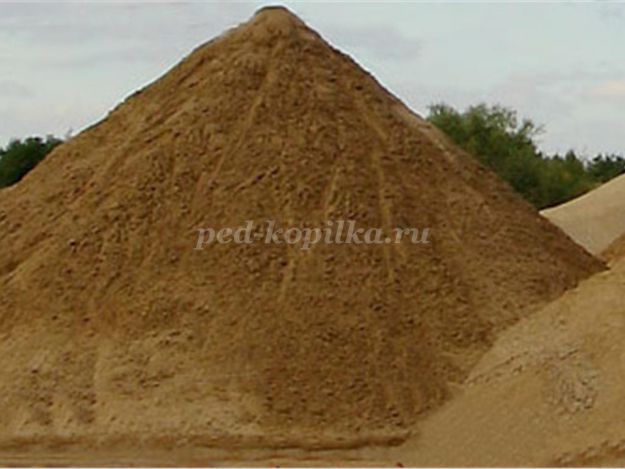 
глину,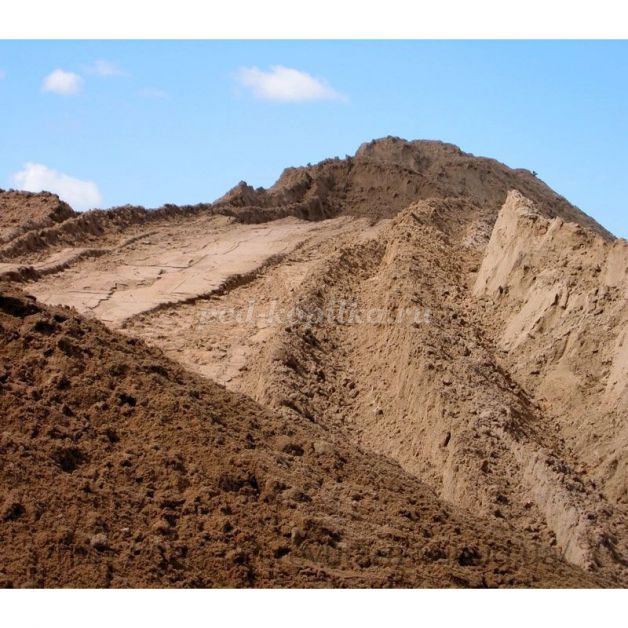 
соль.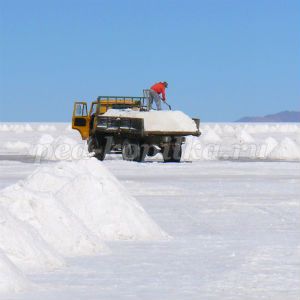 

Вот сколько тайн скрывает наш родной Алтай!
Ребята, а кто знает, какой самый главный город в нашем крае?
Столица Алтайского края – это город Барнаул. В этом городе много замечательных мест.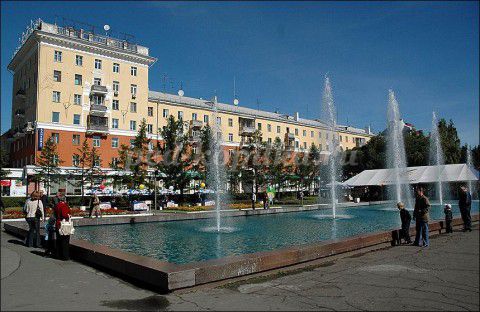 
Ребята, кто из вас побывал в Барнауле?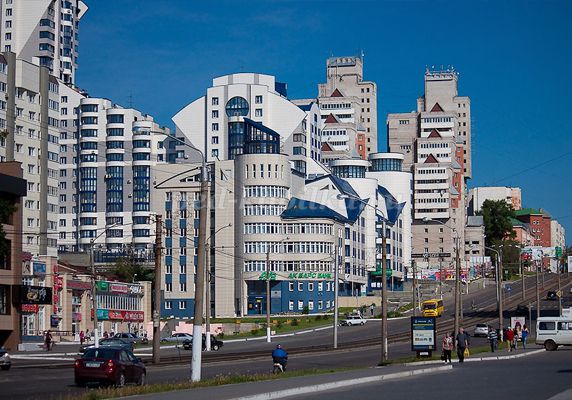 
Если кто – то ещё не успел побывать в этом интересном и красивом городе, то обязательно такая возможность у вас будет, поскольку Барнаул находится не очень далеко от нашего города.Ребята, как называется наш город, в котором мы живём? (Рубцовск)У нас тоже есть свои достопримечательности. Какие вы знаете?Михайло-Архангельский храм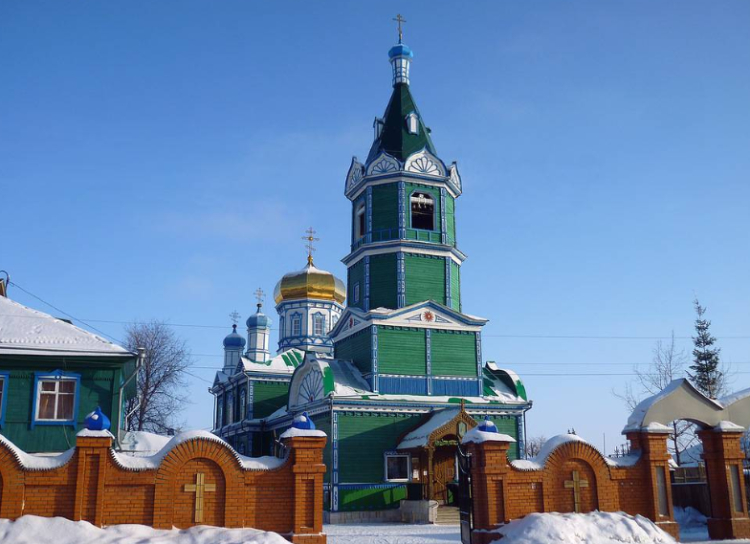 Одной из значимых достопримечательностей города для большинства жителей является храм в честь Архангела Михаила, этот храм стал древнейшим сооружением в Рубцовске. Завершилось строительство в начале двадцатого века, а в феврале 1906 года храм был освящён. После войны, когда внутри храма располагалось общежитие, начался долгий процесс реставрации.В 1947 году был возвращен колокол, чуть позже восстановили росписи, позолоту, а также иконостас. По архитектурному стилю храм напоминает корабль, данная форма является самой распространённой среди православных церквей, а колокольня олицетворяет возвышающуюся мачту.Картинная галерея им. В.В. Тихонова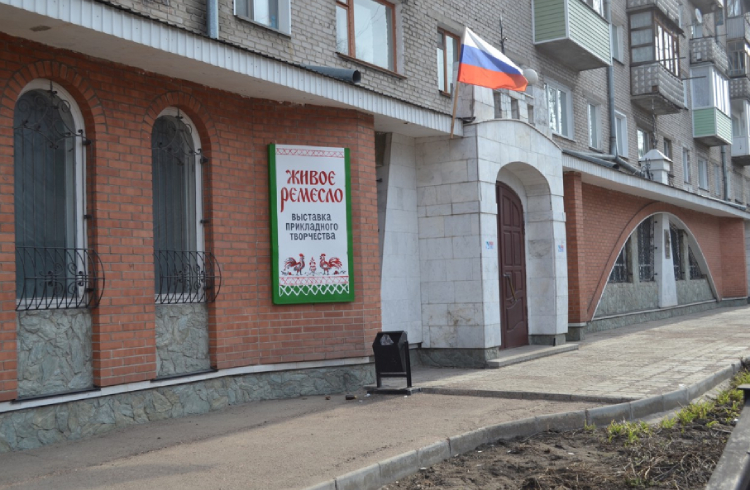 Картинная галерея имени Тихонова – это удивительный выставочный комплекс, ежегодно принимающий более двадцати тысяч посетителей и впечатляющий своим масштабом деятельности. Данная достопримечательность прочно держит высокую позицию в сфере культурно-просветительных организаций города.Открыли галерею ещё в 1989 году, тогда в городе работало более двадцати художников, они выставляли свои картины в разных учреждениях. Однако с появлением в городе галереи, появилась возможность объединить работы всех художников и впоследствии организовывать выставочные залы изобразительного искусства, пленэры и групповые выставки. На данный момент в галереи сформирован фонд коллекций русского изобразительного искусства двадцатого века, насчитывающий пятьсот единиц.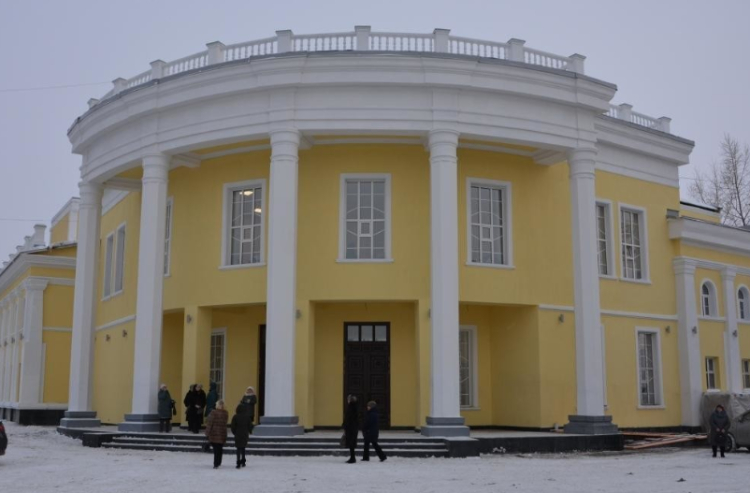 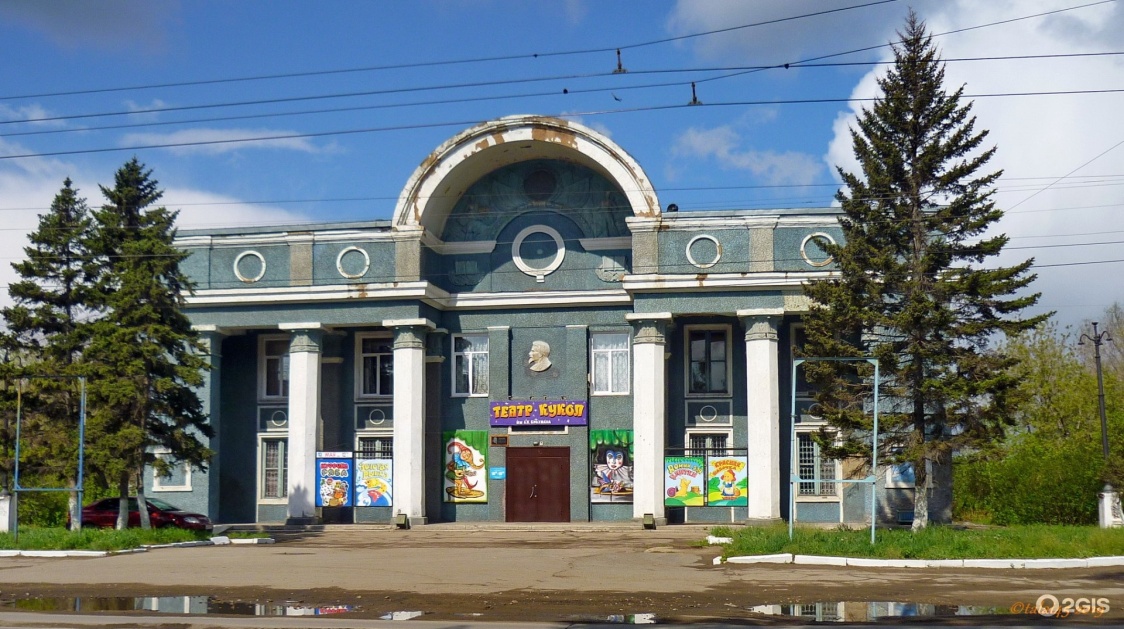 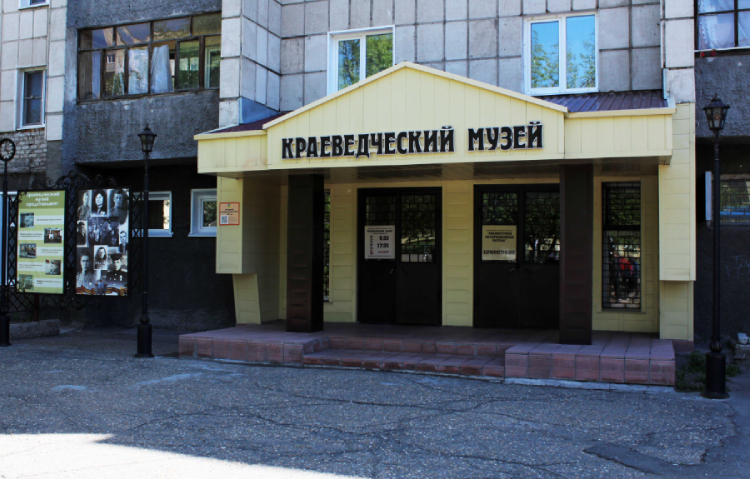 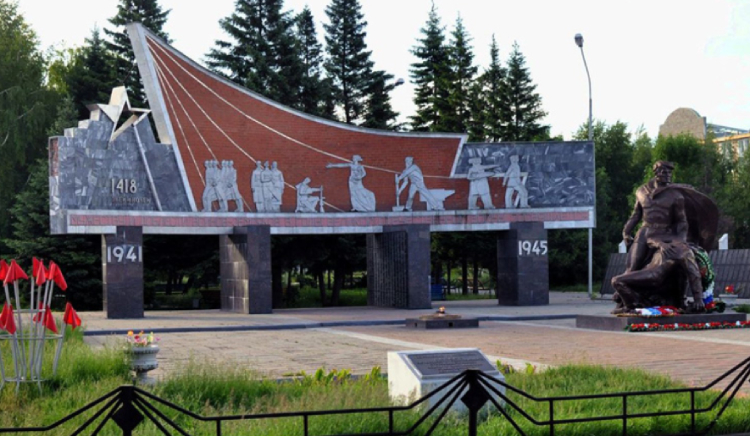 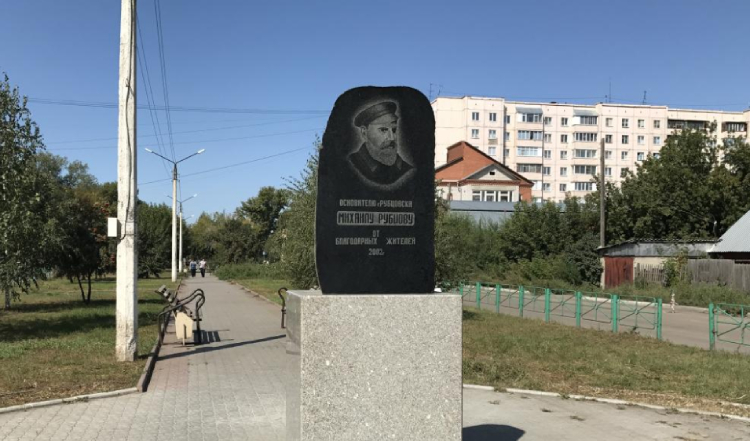 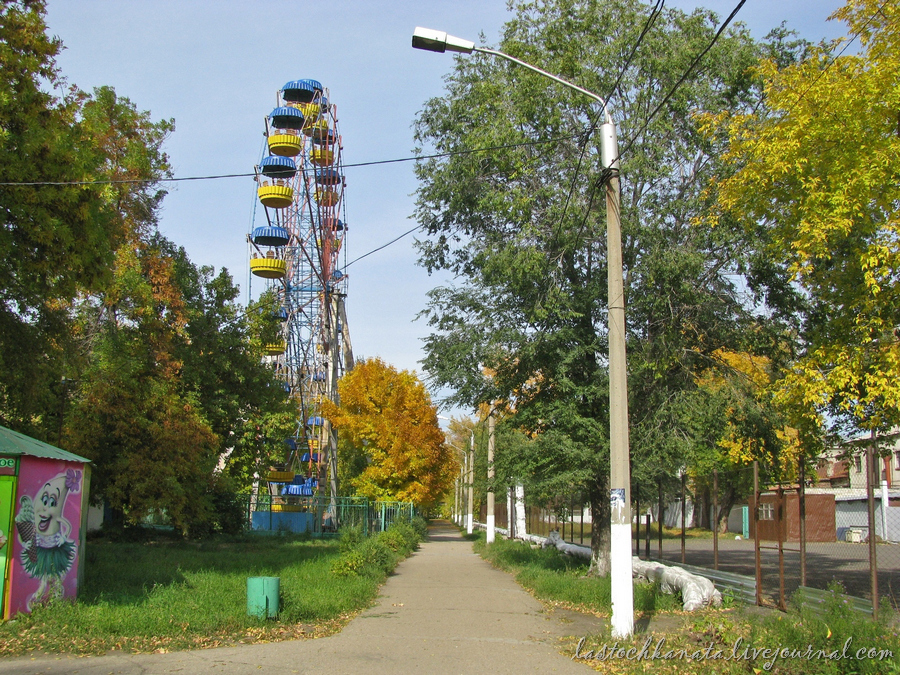 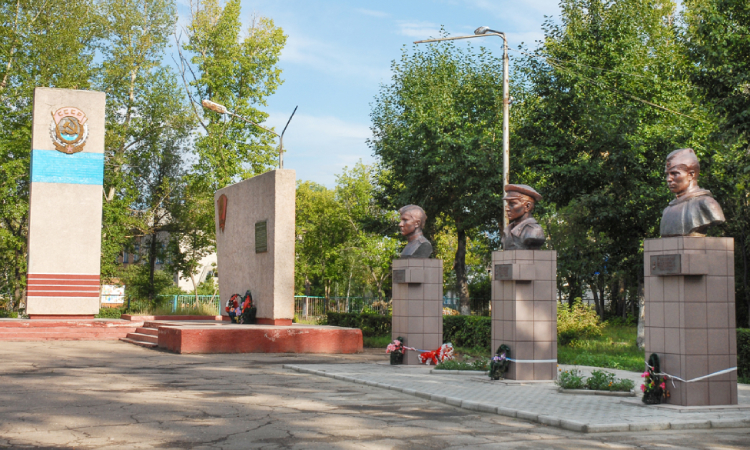 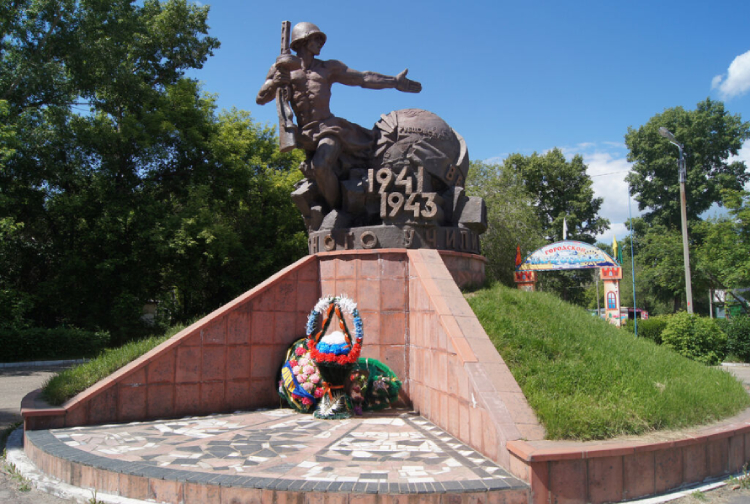 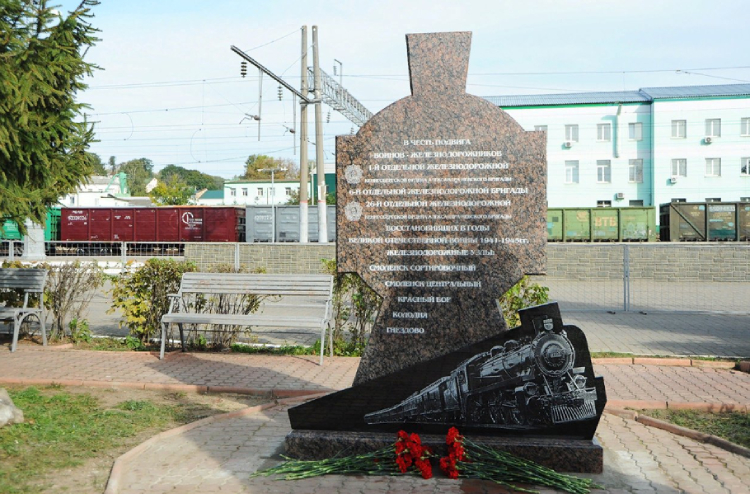 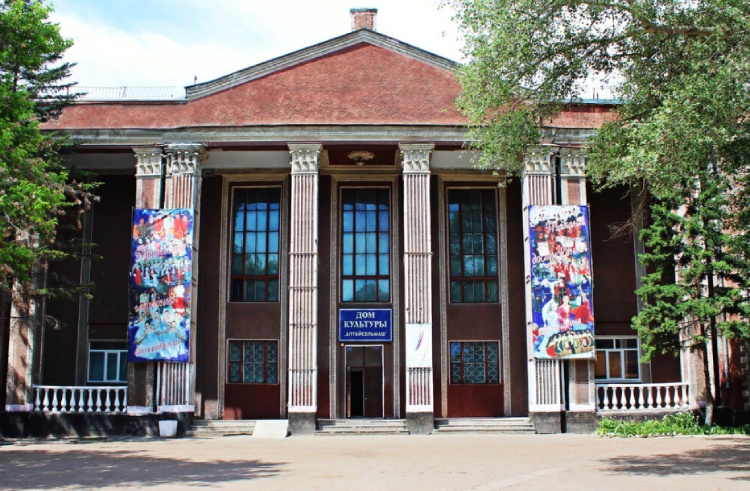 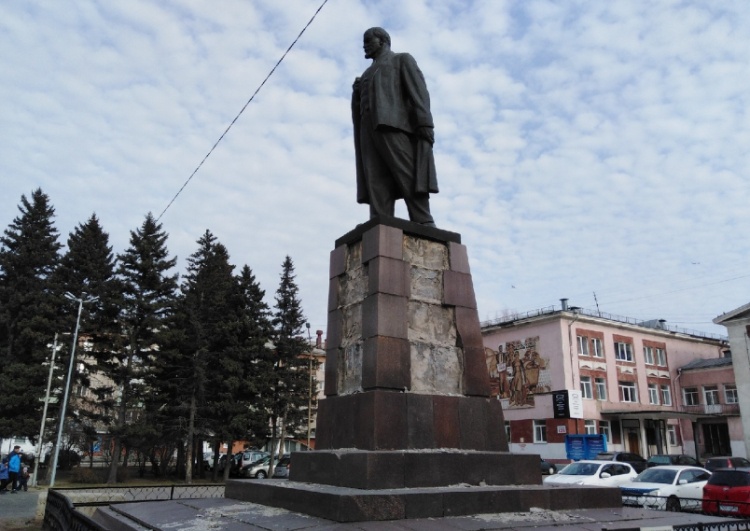 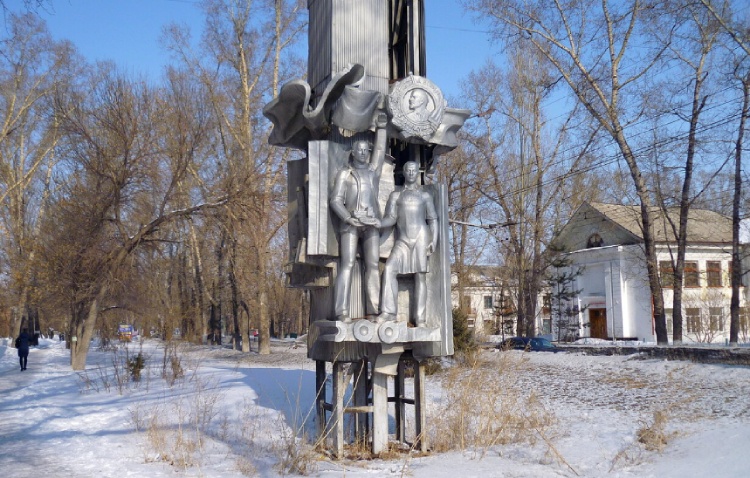 тае.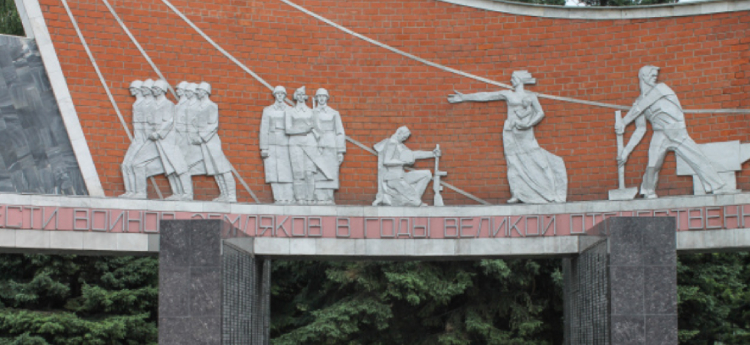 

Рефлексия.
Ребята, давайте вспомним, что нового мы сегодня узнали:
1. В каком крае мы живём?
2. Почему его называют золотой край?
3. Что выращивают степях Алтайского края?
4. Какие таинственные деревья растут в Горном Алтае?
5. Какие животные обитают в кедровых лесах?
6. Каких животных разводят специально и для чего?
7. Какие полезные ископаемые добывают в Горной Колывани?8. Какие достопримечательности Рубцовска вы запомнили?
8. Ребята, что вам больше всего понравилось в рассказе о нашей с вами малой родине?